муниципальное дошкольное образовательное учреждение детский сад комбинированного вида№5 г. Сердобска.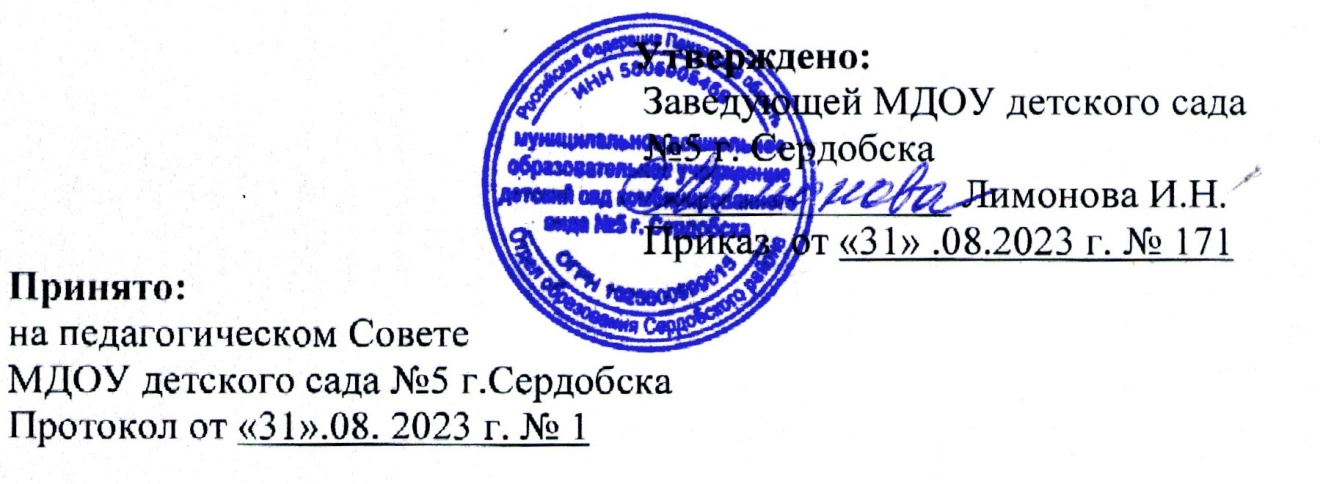 ОСНОВНЫЕ НАПРАВЛЕНИЯ ДЕЯТЕЛЬНОСТИ МДОУ детского сада № 5 г. Сердобскана 2023-2024 учебный год.г. Сердобск2023 годПроблемно-ориентированный анализ образовательной деятельности МДОУ детского сада № 5 г. Сердобсказа 2022-2023 учебный год.Годовые задачи на 2022-2023 уч. год.1. Усилить работу по обеспечению профессионального и творческого роста молодых педагогов ДОУ, способствовать освоению педагогами современных образовательных технологий и методов педагогической деятельности. 2. Продолжать работу по сохранению и укреплению здоровья детей дошкольного возраста и повышению качества образования через использование инновационных технологий  сотрудничества с семьями воспитанников.3. Обогатить развивающую предметно-пространственную среду ДОО по созданию оптимальных условий для этического воспитания детей дошкольного возраста.ОБЩАЯ ИНФОРМАЦИЯ ОБ УЧРЕЖДЕНИИПолное наименование: муниципальное дошкольное образовательное учреждение детский сад комбинированного вида № 5 г. Сердобска.Официальное сокращенное наименование: МДОУ детский сад №5 г.СердобскаЮридический адрес: 442895 Пензенская область, город Сердобск, переулок Ленинский, дом 13Телефон: (841-67) 2-07-20E-mail: ds5-serdobsc@yandex.ru Сайт:  http://ds5-serdobsc.edu-penza.ruРуководитель: заведующая Лимонова Инна НиколаевнаНормативная базаМДОУ детский сад №5 г. Сердобска осуществляет свою образовательную деятельность в соответствии: - Закон «Об образовании в Российской Федерации» от 29.12.2012 № 273-ФЭ; - Приказ Министерства образования и науки РФ  от 17 октября 2013 г. №1155 «Об утверждении федерального  государственного образовательного стандарта дошкольного образования»;- Приказом Министерства образования и науки РФ от 30.08.2013 N 1014 "Об утверждении Порядка организации и осуществления образовательной деятельности по основным общеобразовательным  программам -   образовательным программам дошкольного образования" (Зарегистрировано в Минюсте России 26.09.2013 N  30038);- СанПин 1.2.3685-21 – «Гигиенические нормативы и требования к обеспечению безопасности и (или) безвредности для человека факторов среды обитания», утвержденные постановлением Главного государственного санитарного врача РФ от 28.01.2021г.№2, действующим до 01.03.2027г.;-  СанПин 2.3/2.4.3590-20 –«Санитарно-эпидемиологические требования к организации общественного питания населения», утвержденные постановлением Главного государственного санитарного врача от 27.10.2020г., действующим до 01.01.2027г.;- СП 2.4.3648-20 «Санитарно-эпидемиологические требования к организациям воспитания и обучения, отдыха и оздоровления детей и молодежи, утвержденные постановлением Главного государственного санитарного врача РФ от 28.09.2020г. №28, действующим до 01.01.2027г.;-Устав МДОУ детского сада №5 г. Сердобска;- Локальные акты МДОУ детского сада №5 г. Сердобска.Структура управления1. Нормативно-правовое обеспечение управления ДОО. Управление муниципальным дошкольным образовательным учреждением детским садом комбинированного вида № 5 г. Сердобска, осуществляется в соответствии с Законом Российской Федерации «Об образовании», а так же следующими локальными  актами: • Договором об образовании  между МДОУ детским садом №5 г. Сердобска и родителями (законными представителями). • Трудовыми договорами между администрацией и работниками. • Коллективным договором между администрацией и профсоюзным комитетом. • Локальными актами. • Штатным расписанием. • Приказами заведующей МДОУ детского сада №5 г. Сердобска •Должностными инструкциями, определяющими обязанности работников ДОО. • Правилами внутреннего трудового распорядка ДОО. • Инструкциями по организации охраны жизни и здоровья детей в ДОО. • Расписанием НОД. • Циклограммами деятельности педагогов. Структурно - функциональная модель управления МДОУ детского сада №5 г. Сердобска осуществляется в соответствии с принципами единоначалия и самоуправления. Руководство деятельностью МДОУ детского сада №5 г.Сердобска осуществляется заведующей, которая назначается на должность и освобождается от должности Учредителем. Заведующая осуществляет непосредственное руководство детским садом и несет ответственность за деятельность учреждения. Формами самоуправления детским садом являются: - Общее собрание трудового коллектива; - педагогический Совет; - Совет ДОУ.Основные формы координации деятельности аппарата управления: - Совещание при заведующей; - Заседания педагогического Совета; - Общее собрание трудового коллектива; - Заседания Совета ДОУ.    Таким образом, в ДОО реализуется возможность участия в управлении детским садом всех участников образовательных отношений. Заведующая детским садом занимает место координатора стратегических направлений. В детском саду функционирует Первичная профсоюзная организация. Все перечисленные структуры совместными усилиями решают основные задачи образовательного учреждения и соответствуют Уставу дошкольного учреждения. Управление ДОО осуществляет руководитель детского сада - заведующая Лимонова Инна Николаевна, имеющая высшее педагогическое образование, педагогический стаж 32 года.КомплектованиеВ детском саду функционируют 5 возрастных групп.Детский сад посещают дети в возрасте от 1,5 до 7  (8)  лет, из них: - групп раннего возраста - 1; - групп общеразвивающей направленности – 3;- групп компенсирующей направленности – 1.Характеристика контингента воспитанниковТаблица 1Режим функционирования: 10.5 часов; рабочие дни – понедельник - пятница с 7.30 до 18.00;  выходные дни – суббота, воскресенье, праздничные дни; предпраздничные дни – с 7.30 до 17.00. Кадровые ресурсы:В ДОО работают квалифицированные специалисты:Кадровый состав:Заведующая  - 1 Заместитель заведующей по ВМР - 1Всего педагогов - 10Из них: Воспитатели - 8 Музыкальный руководитель - 1 Учитель – логопед - 1Образование:Высшее профессиональное образование  – 9 педагогов Получают высшее профессиональное образование – 1 педагогДиаграмма 1Аттестация:Высшая квалификационная категория – 2 педагога Первая квалификационная категория – 6 педагоговСоответствие занимаемой должности – 1 педагогБез категории – 1 педагогДиаграмма 2Педагогический стаж0-1 года – 1 педагог1-3 года – 1 педагога 3-10 лет – 2 педагога 10-15 лет – 1 педагога Свыше 20 лет – 5 педагога   Диаграмма 3Возрастной ценз работников составляет:20-29лет – 0   педагогов; 30-39 лет – 5  педагогов; 40-49 лет – 0 педагогов; 50- 55 лет – 3 педагога;Более 55 лет – 2 педагога. Диаграмма 4Условия осуществления образовательного процессаСодержание образовательной деятельности в МДОУ детском саду №5 г. Сердобска определяется Федеральным государственным образовательным стандартом дошкольного образования (утв. приказом Министерства образования и науки РФ от 17 октября 2013 г. N 1155). «Основная образовательная программа МДОУ детского сада №5 г. Сердобска»  направлена на обеспечение развития личности детей дошкольного возраста в различных видах общения и деятельности с учетом их возрастных, индивидуальных психологических и физиологических особенностей. Образовательная программа задает содержание дошкольного уровня образования, обеспечивающее разностороннее и целостное формирование физических, интеллектуальных и личностных качеств ребенка. В ней представлены основные принципы организации жизни и деятельности детей в дошкольной организации, содержание образовательного процесса, необходимые условия для образовательной деятельности.Педагоги детского сада постоянно совершенствуют своё профессиональное мастерство через участие в конференциях, семинарах-практикумах,  мастер-классах на уровне района, области и Всероссийском уровне: Всероссийский конкурс «Воспитатели России. Новые ориентиры» 20 июля 2023г. – Клюзина О.С. (Участие), Международные и Всероссийские конкурсы для воспитанников и педагогов «Время знаний», «Радуга талантов», «Глобус» (педагоги: Хрипунова Н.С., Зюзина Л.Ю., Антюфеева Н.А., Мартынова С.Ю.); областная выставка рисунков детей старшего дошкольного возраста по экологическому воспитанию «Мир, в котором я живу» 2022 год,  - Мартынова С.Ю., Зюзина Л.Ю.., Педагогический салон ГАОУ ДПО ИРР ПО «Музыкальная мозаика» - Клюзина О.С., Сивак Н.В., Педагогический салон ГАОУ ДПО ИРР ПО «Зимние забавы на воздухе» Сивак Н.В., ГАОУ ДПО ИРР научно – практическая конференция «Организация музыкального воспитания дошкольников» - Клюзина О.С., областной конкурс художественного конкурса  «Пожарная безопасность глазами детей» 2022г., руководитель  – Клюзина О.С. (1 место), районный фотоконкурс «Ангел по имени мама»  - Матвеева Л.А.. (3 место),  районный конкурс художественного творчества «Пожарная безопасность глазами детей»- Мартынова С.Ю. (1 место), районная научно-практическая конференция «Я – исследователь» - Хрипунова Н.С., районный фестиваль творчества молодых педагогов «К вершинам мастерства» 17.03.2023г. – Сивак Н.В. (лауреат), районный этап конкурса «Лучший воспитатель образовательной организации – 2023» - Матвеева Л.А.. (лауреат), районный детский фольклорный фестиваль «Жавороночки» 07.02.2023г. – Клюзина О.С. (лауреат),  районный фестиваль военно-патриотической песни «Живи, Россия!» 2022г., руководитель  – Клюзина О.С. ( 2 место) районное методическое объединение для педагогических работников ДОУ на тему: «Этикет в ДОО», Танцевальный фестиваль «Весёлый каблучок» 01.06.2023 г. – Клюзина О.С. (Участие), региональная образовательная программа"Педагог и наставник - формула успеха!". IX Форум молодых педагогов Пензенской области "Будущее - за профессионалами!" 28-30 июня 2023г. (педагоги: Антюфеева Н.А., Сивак Н.В.)Освоение образовательной программы воспитанникамиТаблица 7Часть ООП МДОУ детского сада № 5 г. Сердобска формируемая участниками образовательных отношений осуществляется на основании парциальной программы по социально – коммуникативному развитию и социальному воспитанию детей дошкольного возраста «Дорогою добра» /Под ред. Л.В. Коломийченко.- М.: ТЦ Сфера, 2015г.4.3. Динамика социально – коммуникативного развития детейДиаграмма 54.5. Коррекционная работаОсобое внимание в образовательной деятельности МДОУ детского сада № 5 г. Сердобска уделяется созданию благоприятных условий для успешной работы по коррекции речевого развития детей. Для этого в МДОУ детском саду № 5 г.Сердобска создана группа компенсирующей направленности для детей в возрасте от 5 до 7 лет и разработана «Адаптированная основная образовательная программа МДОУ детского сада № 5 г.Сердобска для детей с ТНР». Зачисление в группу компенсирующей направленности происходит на основании протоколов заседания ПМПК Сердобского района для детей с нарушениями речи. Срок обучения детей в группе компенсирующей направленности составляет два года (старший дошкольный возраст).Диаграмма 6Коррекционную работу с детьми проводит учитель-логопед высшей квалификационной категории Зюзина Л.Ю. 4.6. Музыкальное воспитаниеДля эффективной организации работы по музыкальному воспитанию в начале и в конце учебного года музыкальный руководитель проводит педагогическое обследование навыков детей по всем видам музыкальной деятельности, на основе «Педагогической диагностики (мониторинга) по музыкальному воспитанию детей дошкольного возраста» по «Основной образовательной программе МДОУ детского сада № 5 г.Сердобска».На основе данных мониторинга музыкальный руководитель планирует образовательную деятельность с детьми и сетевое взаимодействие.Диаграмма 7Музыкальное воспитание в МДОУ детском саду № 5 г.Сердобска осуществляет музыкальный руководитель высшей квалификационной категории Клюзина О.С. Выводы:Содержание методической работы в ДОО определяется поставленными  задачами, с учетом результатов образовательного процесса и уровня педагогического мастерства.В детском саду  реализуются современные образовательные программы и  методики дошкольного образования, используются информационные  технологии. Непрерывная образовательная деятельность осуществляется в процессе  организации различных видов детской деятельности, осуществляемой в  совместной деятельности взрослых и детей, в ходе самостоятельной  детской деятельности, взаимодействии с семьями воспитанников и социальными организациями Сердобского района. Благодаря грамотной организации педагогами МДОУ детского сада № 5 г.Сердобска образовательной деятельности, уровень освоения детьми образовательной программы составляет 97,5%.Результаты мониторинга по социально – коммуникативному, речевому и музыкальному развитию, так же свидетельствует о положительной динамике развития детей.Взаимодействие с родителями (законными представителями)Взаимодействие с родителями (законными представителями) коллектив МДОУ детского сада № 5 г.Сердобска  строит на принципе сотрудничества. При этом решаются приоритетные задачи: повышение педагогической культуры родителей; приобщение родителей к участию в жизни детского сада; изучение семьи и установление контактов с ее членами для  согласования воспитательных воздействий на ребенка. Для решения этих задач используются традиционные и нетрадиционные формы работы: общие и групповые родительские собрания, консультации; проведение совместных мероприятий для детей и родителей в онлайн режиме,сайт ДОУ: ds5-serdobsc.edu-penza.ru;наглядная информация; посещение открытых мероприятий. анкетирования,группы в социальных сетях (ВКонтакте, WhatsApp, Сферум)онлайн-консультирование. На базе 1 младшей группы на протяжении многих лет работает консультативная служба для молодых родителей «Школа молодых родителей», целью которой является просвещение родителей через оказание им консультативной помощи, проведение семинаров, тренингов, обучение конкретным приёмам и методам воспитания и обучения детей раннего возраста, распространение лучшего семейного опыта воспитания, проведение совместных мероприятий «родители – дети – ДОО».Диаграмма 8Выводы: В детском саду создаются условия для максимального  удовлетворения запросов родителей по воспитанию и развитию детей дошкольного возраста. Родители получают полноценную информацию о  целях и задачах работы образовательной организации, имеют возможность обсуждать различные  вопросы пребывания ребенка в детском саду, активно участвовать в  жизнедеятельности детского сада. Работа педагогического коллектива направлена на обеспечение единого  процесса социализации и индивидуализации личности ребенка. Развитие и  воспитание в нашем детском саду осуществляется на основе индивидуального подхода к каждому ребенку, умения поддерживать в каждой группе спокойную жизнерадостную обстановку,  что побуждает детей всех возрастов проявлять активный познавательный интерес к миру, своему окружению; способствует усвоению норм и правил поведения, развитию чувства самостоятельности и ответственности.Платных образовательных услуг МДОУ детский сад № 5 г.Сердобска не оказывает.Сетевое образование дошкольниковВ соответствие с Федеральным законом от 29.12.2012г. № 273-ФЗ «Об образовании в Российской Федерации» в детском саду осуществляется сетевая форма реализации образовательной программы, обеспечивающая возможность освоения дошкольниками образовательной программы с использованием ресурсов нескольких организаций. В реализации «Основной образовательной  программы МДОУ детского сада № 5 г.Сердобска» наряду с организациями, осуществляющими образовательную деятельность принимают участие научные и медицинские организации, организации культуры.Диаграмма  9Эффективность преемственности с МОУ Лицеем №2 г.СердобскаТаблица 8Мониторинг успеваемости освоения образовательной программы начального общего образования выпускниками МДОУ детского сада № 5 г.СердобскаДиаграмма 10Выводы: В рамках взаимодействия с МОУ Лицеем № 2 г.Сердобска организуются экскурсии для детей, которые знакомят их со школьной жизнью. Детский сад обеспечивает комфортные условия для готовности детей к школьному обучению. Детский сад и школа реализуют единую линию развития ребёнка, опираясь на принципы: целостности, последовательности и перспективности, строят педагогический процесс на единой организационной и методической основе. Совместно с Поликлиниками № 1 и № 2 регулярно проводятся профилактические мероприятия, способствующие укреплению здоровья дошкольников. Сотрудники Центральной районной библиотеки организуют для воспитанников тематические мероприятия, знакомят с интересными книгами и журналами, привлекая к мероприятиям и родителей (законных представителей). Историко-краеведческий музей проводит увлекательные экскурсии в историю и развитие нашего края. Пожарная часть № 10 – является не только площадкой для ознакомления с профессией пожарного и пожарной техникой, но и примером для воспитания ответственности и нравственно-волевых качеств дошкольников.Благодаря сотрудничеству МДОУ детского сада № 5 г.Сердобска с  ГАОУ ДПО «Институтом регионального развития Пензенской области» происходит  непрерывный рост образовательного потенциала педагогов.Взаимодействие и сотрудничество МДОУ детского сада № 5 г.Сердобска с каждой из организаций позволяет создать условия для качественной работы детского сада, организации преемственности в воспитании и обучении детей, повышения качества образования. Мониторинг здоровья и физического развития воспитанников.Рациональное питаниеТаблица 1Состояние здоровья воспитанниковТаблица 2Группы здоровьяДиаграмма 1Закаливающие мероприятияТаблица 3Мониторинг адаптации детей I младшей группы общеразвивающей направленности 2022– 2023 учебного года.                                                                                                              Воспитатели:  Сивак Н.В.Антюфеева Н.А.Мартынова С.Ю.Анализ адаптации:Всего поступивших детей – 10  человек.Лёгкая адаптация – 6 человек;Средней тяжести – 4 человека;Тяжёлая адаптация –  0 человек;Очень тяжёлая – 0 человек.У 6 детей (60 %) - адаптация прошла в лёгкой форме или с небольшими трудностями. У остальных 4 человек (40 %)  отмечена адаптация средней тяжести. С тяжёлой и очень тяжёлой степенью адаптации детей нет.Адаптация прошла легко у детей благодаря определённой системе мероприятий, проведённых воспитателями. Это – мероприятия в доадаптационный период: анкетирование родителей, встречи с родителями «Как помочь ребёнку в период адаптации»; мероприятия в период адаптации: наглядная информация «Игры в период адаптации», работа в рамках «Школы молодых родителей»,  грамотно оформленная предметно-развивающая среда. Большую роль в адаптационный период сыграл индивидуальный подход к каждому ребёнку, к каждой семье: индивидуальный график посещения детского сада. Тем не менее, у 4 детей адаптация прошла с небольшими осложнениями. Причинами этого стали: нерегулярное посещение детского сада, ослабленное здоровье ребёнка, неготовность родителей отделить от себя ребёнка. В группе списочного состава детей – 19 человек, однако 1 ребёнок (Кугот Роман) посещать детский сад начал две недели назад. Ещё 5 детей не посещают детский сад. Адаптационные мероприятия у этих  детей завершить не удалось, поэтому в общее количество детей они не рассчитываются. Ещё 3 детей (Волковы Кира и Роман, Шестакова Ева)  адаптационные мероприятия в 2021-2022году. завершились.Выводы: Мониторинг предварительной работы с родителями и наблюдения за детьми, показал, что предположительно у 5 человек адаптация пройдёт в лёгкой форме, у 3 детей ожидается адаптация средней тяжести. У 2 человек возможно тяжёлое течение адаптации.Мониторинг течения адаптации показал, что у 6 человек адаптация прошла в лёгкой форме, у 4 детей отмечена адаптация средней тяжести. Тяжелое течение адаптации не наблюдалось. Очень тяжёлой степени адаптации не зафиксировано. Уровень и динамика физической подготовленности детей ДООДиаграмма 3Выводы: Питание детей всех возрастных групп осуществляется с учётом физиологических потребностей в энергии и пищевых веществах, в соответствии с утверждённым «Примерным десятидневным меню». Питание  4-х разовое, разнообразное, сбалансированное. В рационе присутствуют, свежие  фрукты, овощи, соки, кисломолочные продукты.В работе ДОО большое внимание уделяется охране и укреплению здоровья детей. В детском саду осуществляется профилактическая помощь детям, даются  рекомендации родителям по укреплению здоровья детей и предупреждению вирусных, инфекционных заболеваний, проводятся профилактические мероприятия: • осмотр детей во время утреннего приема; • антропометрические замеры • анализ заболеваемости 1 раз в месяц, в квартал, 1 раз в год; • ежемесячное подведение итогов посещаемости детей.Для успешной реализации оздоровительных задач в ДОО осуществляются следующие формы работы: - утренняя гимнастика (в весенне-летний период на свежем воздухе). - образовательная деятельность по физическому развитию (в т.ч. в музыкальном зале и на воздухе); - динамические паузы; - гимнастика после дневного сна; - спортивные игры, праздники, развлечения, дни здоровья; - индивидуальная работа с детьми. Совместно с детской поликлиникой в ДОО ежегодно проводится диспансеризация детей врачами-специалистами. Проведение закаливающих мероприятий занимает одно из главных мест в системе воспитания и развития детей дошкольного возраста. Педагоги осуществляют разные виды закаливающих мероприятий с учётом сезонности, теплового режима и индивидуального подхода к каждому ребёнку. На каждой группе ведутся «Журналы закаливания».Для успешной реализации системы мероприятий по оздоровлению ослабленных детей (ЧБД) осуществляется «План работы с часто болеющими детьми».Прирост физических качеств у детей произошёл за счёт естественного роста детей. Однако по сравнению с прошедшими годами процент прироста снижается. Это обусловлено снижением посещаемости детьми подготовительной группы образовательного учреждения. Поэтому необходимо разработать систему целенаправленных мероприятий по взаимодействию с родителями (законными представителями) по формированию ЗОЖ у детей, а для педагогов систему повышения методической грамотности в области   физического развития дошкольниковВыводы: В МДОУ детском саду № 5 г.Сердобска создана материально-техническая база для  всестороннего развития дошкольников, ведется систематическая работа по  развитию и обогащению развивающей предметно-пространственной среды. В работе ДОУ большое внимание уделяется охране и укреплению здоровья детей. Следует также  продолжать работу по снижению заболеваемости детей и в следующем году, совершенствовать работу с семьями воспитанников по формированию у детей потребности ЗОЖ.Администрация ведёт планомерную работу по соблюдению норм СанПиН и Законодательства РФ.III.  Инфраструктура.Материально-техническое обеспечение МДОУ детского сада № 5 г.СердобскаСегодня  огромное внимание уделяется вопросу безопасности, поэтому учреждение оборудовано средствами телефонной связи и КЭВ, турникетом и видеонаблюдением. В дошкольном учреждении 6 оборудованных групповых помещений, которые состоят из: групповой комнаты, спальни, приемной комнаты, туалетной комнаты. Все группы оснащены и оборудованы необходимой мебелью в соответствие с санитарными правилами. Пространство групповых помещений организованно в виде разграниченных центров по пяти образовательным областям (игровой центр (для сюжетно-ролевых, строительных игр и игр с игрушками), центр творчества  (для театрализованных игр изобразительной, музыкальной деятельности), книжный центр, экспериментальный центр, центр природы, спортивный центр, центр уединения).Подобная организация пространства позволяет ребенку выбирать интересные для себя занятия, чередовать их в течение дня, а педагогу дает возможность эффективно организовывать образовательный процесс с учетом индивидуальных особенностей детей.Все помещения детского сада оформлены и выкрашены в яркие живые цвета, которые очень нравятся детям, вызывают у них положительные радостные эмоции. В дошкольном учреждении имеется музыкальный зал, который предназначен для организации музыкальных занятий, праздников и развлечений. Зал оснащен пианино, музыкальными инструментами, мультимедийным проектором, разнообразными пособиями для проведения музыкальных занятий и праздников.  Для театрализованной деятельности организована театральная студия «Теремок» с коллекцией различных видов театров, импровизированной сценой для детских  выступлений и фотозоной. Имеется спортивный зал для  физкультурных занятий, который оснащен спортивным оборудованием для проведения физкультурных занятий и сухим бассейном. Обязательным условием нормального роста детского организма, его гармоничного физического и нервно-психического развития является организация рационального питания. Для этого в детском саду имеется пищеблок. Территория детского сада озеленена насаждениями, произрастают различные виды деревьев, кустарников, разбиты клумбы. На территории имеется 6 прогулочных площадок с развивающим оборудованием и теневыми навесами, огород и экспериментальная площадка.Выводы: В МДОУ детском саду № 5 г.Сердобска создана материально-техническая база для  всестороннего развития дошкольников, ведется систематическая работа по  развитию и обогащению развивающей предметно-пространственной среды. Администрация ведёт планомерную работу по соблюдению норм СанПиН и Законодательства РФ.Анализируя современное состояние дошкольного образования, особенности работы ДОУ, можно выделить следующие приоритеты развития учреждения:Совершенствование развивающей предметно-пространственной средыОрганизация грамотной кадровой политики учрежденияАктивизация и расширение взаимодействия с социальными партнерамиУчастие в инновационной деятельностиСовершенствование системы безопасности, работы по сохранению и укреплению здоровья воспитанниковЗАДАЧИ ОБРАЗОВАТЕЛЬНОЙ ДЕЯТЕЛЬНОСТИНА 2023-2024 УЧЕБНЫЙ ГОД1. Создание организационно-методических условий для разработки и внедрения ОП ДО в соответствии с ФГОС ДО. 2. Совершенствование совместной работы ДОО и семьи, вовлечение родителей в процесс формирования речевого общения дошкольников.1. ВОСПИТАТЕЛЬНО-ОБРАЗОВАТЕЛЬНАЯ И МЕТОДИЧЕСКАЯ ДЕЯТЕЛЬНОСТЬПЕДАГОГИЧЕСКИЙ СОВЕТЛИСТ КОРРЕКТИРОВКИпо разделу: «ПЕДАГОГИЧЕСКИЙ СОВЕТ»СЕМИНАР-ПРАКТИКУМЛИСТ КОРРЕКТИРОВКИпо разделу: «СЕМИНАР – ПРАКТИКУМ»КОНСУЛЬТАЦИИЛИСТ КОРРЕКТИРОВКИпо разделу: «КОНСУЛЬТАЦИИ».ОТКРЫТЫЕ ПРОСМОТРЫ И МЕТОДИЧЕСКИЕ ОБЪЕДИНЕНИЯЛИСТ КОРРЕКТИРОВКИпо разделу: «ОТКРЫТЫЕ ПРОСМОТРЫ»РАБОТА ТВОРЧЕСКОЙ ГРУППЫЛИСТ КОРРЕКТИРОВКИпо разделу: «РАБОТА ТВОРЧЕСКОЙ ГРУППЫ».КОНТРОЛЬ И РУКОВОДСТВО.ЛИСТ КОРРЕКТИРОВКИпо разделу: «КОНТРОЛЬ И РУКОВОДСТВО».ПРОПАГАНДА ПЕДАГОГИЧЕСКИХ ЗНАНИЙ.Задача: Формирование уровня отношений в системе «педагог – воспитанник – родитель». Оказание родителям практической помощи в повышении эффективности воспитания, обучения и развития дошкольников. Повышение статуса образовательной организации.Реклама: - подготовка публикаций в СМИ и на официальном сайте МДОУ детского сада № . Сердобск ds5-serdobsc.edu-penza.ru; в групповых Страничках (VK, WhatsApp, сферум)- консультации по телефону «горячей линии»Диагностика:- выявление потребностей родителей в образовательных и оздоровительных услугах;- «Анонимная почта»;- ds5-serdobsc.edu-penza.ruПросвещение:- групповые стенды:* «Наш режим дня»* «Непрерывная образовательная деятельность»* «Двигательный режим»* «Времена года»* «Тематические недели»* «Правам ребёнка посвящается»* содержание педагогического процесса (текущая информация)- родительские собрания:* организационное (сентябрь) – информация о ДОО, сотрудниках, программах и технологиях,  предметно-развивающей среде, о планах на предстоящий год, организационные вопросы;* итоговое (июнь) – подведение итогов прошедшего года, информация о летней оздоровительной компании, организационные вопросы;* групповые собрания (в течение года).- «Родительский всеобуч»,- «Школа молодых родителей»,- печатная продукция: тематические буклеты, листовки, памятки.ВЗАИМОДЕЙСТВИЕ ДОО и СЕМЬИ.ЛИСТ КОРРЕКТИРОВКИпо разделу: «ВЗАИМОДЕЙСТВИЕ МДОУ И СЕМЬИ».ШКОЛА МОЛОДОГО ПЕДАГОГАЛИСТ КОРРЕКТИРОВКИпо разделу: «ШКОЛА МОЛОДОГО ПЕДАГОГА».ОБОРУДОВАНИЕ И ОСНАЩЕНИЕ МЕТОДИЧЕСКОГО КАБИНЕТАЛИСТ КОРРЕКТИРОВКИпо разделу: «ОБОРУДОВАНИЕ И ОСНАЩЕНИЕ                         МЕТОДИЧЕСКОГО КАБИНЕТА».ВЗАИМОДЕЙСТВИЕ МДОУ детского сада № . Сердобска и МОУ ЛИЦЕЯ №2 г. СердобскаЛИСТ КОРРЕКТИРОВКИ по разделу: «ВЗАИМОДЕЙСТВИЕ МДОУ детского сада № . Сердобска и МОУ ЛИЦЕЯ №2г. Сердобска».II. АДМИНИСТРАТИВНО-ХОЗЯЙСТВЕННАЯ ДЕЯТЕЛЬНОСТЬ.ЛИСТ КОРРЕКТИРОВКИпо разделу: «АДМИНИСТРАТИВНО-ХОЗЯЙСТВЕННАЯ РАБОТА».Утверждаю: Заведующая МДОУ детского сада №5 г. Сердобска___________________ Лимонова И.Н.Поздравление именинниковна   2023-2024 учебный год№ п/пВозрастная группаКол – во детей на 01.09.2023г.1.Первая младшая группа общеразвивающей направленности 152.Вторая младшая группа общеразвивающей направленности 133.Средняя группа общеразвивающей направленности164.Разновозрастная группа компенсирующей направленности125.Разновозрастная группа общеразвивающей направленности23Образовательные области                     % освоенияОбразовательные области                     % освоенияГруппыГруппыГруппыГруппыГруппыГруппыИТОГИТОГОбразовательные области                     % освоенияОбразовательные области                     % освоения1 мл.2 мл. СредняяРаз-я гр. о/нРаз-я гр. к/нСОЦИАЛЬНО-КОММУНИКАТИВ-НОЕ РАЗВИТИЕН00000100100100100СОЦИАЛЬНО-КОММУНИКАТИВ-НОЕ РАЗВИТИЕБ7237.6526012,5100100100100СОЦИАЛЬНО-КОММУНИКАТИВ-НОЕ РАЗВИТИЕД2862,4484087,5100100100100ПОЗНАВАТЕЛЬНОЕРАЗВИТИЕН00000100100100100ПОЗНАВАТЕЛЬНОЕРАЗВИТИЕБ7674,352,533,613,4100100100100ПОЗНАВАТЕЛЬНОЕРАЗВИТИЕД2425,747,566,486,6100100100100РЕЧЕВОЕ РАЗВИТИЕН0020098989898РЕЧЕВОЕ РАЗВИТИЕБ6165,553,543,311,198989898РЕЧЕВОЕ РАЗВИТИЕД3934,544,556,788,698989898ХУДОЖЕСТВЕННО-ЭСТЕТИЧЕСКОЕ РАЗВИТИЕН00000100100100100ХУДОЖЕСТВЕННО-ЭСТЕТИЧЕСКОЕ РАЗВИТИЕБ6477,754,541,510,9100100100100ХУДОЖЕСТВЕННО-ЭСТЕТИЧЕСКОЕ РАЗВИТИЕД3633,340,558,589,1100100100100ФИЗИЧЕСКОЕ РАЗВИТИЕН002,50097,597,597,597,5ФИЗИЧЕСКОЕ РАЗВИТИЕБ57575027,94,197,597,597,597,5ФИЗИЧЕСКОЕ РАЗВИТИЕД434347,572,195,997,597,597,597,5ИТОГО ИТОГО 10010097,510010010097,5Направления работыРезультаты деятельностиРезультаты деятельностиНаправления работыСильные стороныСлабые стороны1. Организационная работа.Организация предметно- пространственной  среды.Своевременный медицин- ский осмотр  детей. Проведение экскурсий и целевых прогулок в школу.Организация МОУ Лицеем №2 г.Сердобска шефской помощи детскому саду.2. Методическая работа.Изучение основных нор-мативных документов в области дошкольного и начального школьного образования.Диагностика развития детей подготовительной к школе группы.Взаимопосещение раз-личных видов дея-тельности детей в ДОУ и уроков в школе.3. Взаимодействие  с родителями.Участие в родительских собраниях.Консультации по подгото- вке детей к школе.Оформление наглядной агитации.ПОКАЗАТЕЛЬ2021-2022 год2022-2023годКалорийность (среднее значение)1895,421891,52№ п/пПОКАЗАТЕЛИ2021/2022год2022/2023год1Количество пропусков по болезни одним ребёнком в год в среднем.1,91,82Количество детей на «Д» учёте.30/28,5%17/18%3Количество детей по группам здоровья:  I группаII группаIII группаIV группаV группа74/59.2%47/37.6%5/4%--63/68%27/29%3/3%--4Количество ЧБД--5Количество детей-инвалидов--6Всего детей 10593№ п/пВиды закаливающих процедурI мл. группа о/нIIмл. группао/нСредняя группао/нРазно-возр.группао/нРазно-возр. группа к/н1Солнечные и воздушные ванны+++++2Босоножье +++++3Мытьё рук проточной водой +++++4Гимнастика после дневного сна+++++5Хождение по массажным дорожкам+
++
++6Полоскание рта после приёма пищи-++++7Витаминизация+++++№ п/пТемаСроки Ответст-венные1«Основные направления деятельности МДОУ детского сада № 5 г.Сердобска на 2023-2024 учебный год»Форма: дискуссияАвгустЗавед-я,2«Создание оптимальных условий для речевого развития детей дошкольного возраста в условия детского сада и семьи» Форма: круглый столНоябрь  Завед-я,Педагоги ДОО3«Формирование педагогической культуры родителей по речевому развитию дошкольников»Форма:  деловая играЯнварь    Завед-я,Зам. зав. по ВМР.,Педагоги ДОО4«Современные технологии взаимодействия детского сада и семьи по развитию речевого  общения детей дошкольного возраста».Форма: аукцион педагогических идей Март   Завед-я,Зам. Зав. по ВМР., педагоги ДОО5«Итоги работы ДОО за 2023-2024 учебный год»Форма: интерактивный журналМайЗавед-я,Зам. Зав. по ВМР., педагоги ДОО№п/пДата Мероприятия Ответствен-ные Тема: Реализация образовательной деятельности ДОО в соответствии с ФОП ДОТема: Реализация образовательной деятельности ДОО в соответствии с ФОП ДОЦель: формирование педагогического мастерства педагогов по планированию и реализации образовательной деятельности ДОО в соответствии с ОП МДОУ детского сада №5 г.Сердобска.Цель: формирование педагогического мастерства педагогов по планированию и реализации образовательной деятельности ДОО в соответствии с ОП МДОУ детского сада №5 г.Сердобска.Цель: формирование педагогического мастерства педагогов по планированию и реализации образовательной деятельности ДОО в соответствии с ОП МДОУ детского сада №5 г.Сердобска.Цель: формирование педагогического мастерства педагогов по планированию и реализации образовательной деятельности ДОО в соответствии с ОП МДОУ детского сада №5 г.Сердобска.Цель: формирование педагогического мастерства педагогов по планированию и реализации образовательной деятельности ДОО в соответствии с ОП МДОУ детского сада №5 г.Сердобска.Цель: формирование педагогического мастерства педагогов по планированию и реализации образовательной деятельности ДОО в соответствии с ОП МДОУ детского сада №5 г.Сердобска.Цель: формирование педагогического мастерства педагогов по планированию и реализации образовательной деятельности ДОО в соответствии с ОП МДОУ детского сада №5 г.Сердобска.№ п/пСодержание Форма организацииКоличество часовКоличество часовКоличество часовКоличество часовСроки Ответ-ственные№ п/пСодержание Форма организацииЛек- цииСеми- нарыПрак- тику-мыВсего Сроки Ответ-ственные1Содержание образовательной деятельности в ДООЛекция1--1сентябрьЗаведующая2Виды детской деятельности и способы их организацииПрактикум -112октябрьЗаведующаяПедагоги ДОО3Педагогическая диагностика в ДООСеминар -1-1ноябрьЗаведующаяПедагоги ДОО4Планирование образовательной деятельности в ДООМастер-класс  1-12январь  ЗаведующаяПедагоги ДОО5РППС и инфраструктура ДООДискуссия-2-2февральЗаведующаяПедагоги ДОО6Взаимодействие ДОО с родителями детей Практикум--33мартЗаведующаяПедагоги ДОО7Организация КРР в ДООКруглый стол--22апрельЗаведующаяПедагоги ДОО№п/пДата Мероприятия Ответствен-ные № п/пТемаСрокиОтветственные1Самообразование – основа успешной работы педагога.Сентябрь  Зам. зав. по ВМР, педагоги ДОО2Выбор методического обеспечения педагога для решения образовательных и воспитательных  задач ОП ДО.ОктябрьЗам. зав. по ВМР, педагоги ДОО3Новый порядок аттестации педагогических работников ОО.НоябрьЗам. зав. по ВМР, педагоги ДОО4Как правильно подготовиться к родительскому собранию.Декабрь  Зам. зав. по ВМР, педагоги ДОО5Обучение дошкольников чтению  - новое или забытое старое.ЯнварьЗам. зав. по ВМР, педагоги ДОО6Мониторинг качества дошкольного образования за первое полугодие.ФевральЗам. зав. по ВМР, педагоги ДОО7Требования к воспитывающей среде: развивающей, событийной, рукотворнойМартЗам. зав. по ВМР, педагоги ДОО8Воспитание ребенка в ситуации успеха.Апрель  Зам. зав. по ВМР, педагоги ДОО9Мониторинг качества дошкольного образования.Май Зам. зав. по ВМР, педагоги ДОО10Организация профилактической, оздоровительной и образовательной деятельности с детьми летом. Июнь Зам. зав. по ВМР, педагоги ДОО№п/пДата Мероприятия Ответственные № п/пТема, возрастная группаСрокиОтветственные1Участие в Педагогических салонах, семинарах и НПК ГАОУ ДПО «Института регионального развития Пензенской области»В течение года  Зам. зав. по ВМР, педагоги ДОО2Фестиваль молодых педагогов «К вершинам мастерства»Декабрь Зам. зав. по ВМР, педагоги ДОО3Районная научно-практическая конференция «Я - исследователь»Февраль  Зам. зав. по ВМР, педагоги ДОО 4Неделя педагогического мастерства «Я – мастер своего дела:  Организация телерепортажей с мест включения за пределами ДОО – экскурсии, соревнования и т.п.»МартЗам. зав. по ВМР, педагоги ДОО5Районный конкурс «Лучший воспитатель образовательной организации 2024»  АпрельЗам. зав. по ВМР, педагоги ДОО6Посещение районных методических объединений ДОО Сердобского района.В течение года Заведующая, зам. зав. по ВМР, педагоги ДОО№п/пДата Мероприятия Ответствен-ные № п/пТема заседанияСроки Ответственные1Подготовка оборудования к праздничным мероприятиям.В течение года.Зам. зав. по ВМР педагоги2Оперативное совещание по реализации Основных направлений деятельности на 2023-2024 годЕжемесячно  Зам. зав. по ВМР педагоги3Подготовка к конкурсам, проектам, фестивалям на уровне муниципалитета, региона и Федерации.В течение года.Зам. зав. по ВМР педагоги4Заседание ППк МДОУ детского сада № 5 г.СердобскаВ течение года.Зам. зав. по ВМР педагоги6Участие педагогов в проекте «Танцевальный калейдоскоп»Ноябрь Зам. зав. по ВМР педагоги7Разработка проекта «2024 - год российской академии наук»Январь  Зам. зав. по ВМР педагоги8Подготовка к конкурсу «Лучший воспитатель образовательной организации 2024»Февраль – март Зам. зав. по ВМР педагоги9Подведение итогов работы 2023-2024 уч. года.Апрель   Зам. зав. по ВМР педагоги10Построение модели образовательной деятельности в летний оздоровительный период.Май  Зам. зав. по ВМР педагоги№п/пДата Мероприятия Ответственные № п/пТема, возрастСроки Ответствен-ные1СИСТЕМАТИЧЕСКИЙ «Соответствие проведения образовательной деятельность педагога с детьми  в разных режимных моментах Учебному плану и Основным направлениям деятельности ДОО»Анализ заболеваемости и посещаемостиСоблюдение санитарно-гигиенических требований к проведению прогулокФормирование КГН у детей раннего и дошкольного возрастаежемесячноежемесячнооктябрь, декабрь,майноябрь,апрельЗам. зав. по ВМР2ОПЕРАТИВНЫЙ «Физическое развитие детей старшего дошкольного возраста»Качество воспитательной деятельности педагога с детьми в режимных моментах.ОктябрьАпрель Февраль зам. зав. по ВМР Зам. зав. по ВМР, медсестраЗаведующая, зам. зав. по ВМР3ТЕМАТИЧЕСКИЙОбучение дошкольников финансовой грамотностиМарт Заведующая, зам. зав. по ВМР5ИТОГОВЫЙ«Анализ деятельности ДОО за 2023-2024 учебный год».Апрель Заведующая, зам. зав. по ВМР, педагоги№п/пДата Мероприятия Ответствен-ные № п/пМероприятияСрокиОтветстенные1Проведение общих групповых собраний (в формате онлайн)  (все возрастные группы) Сентябрь, декабрь,  май Заведующая, зам. зав. по ВМР, педагоги ДОО 2Заседание Совета ДОУ.Сентябрь, майЗаведующая, зам. зав. по ВМР3Анкетирование «Удовлетворённость родителей (законных представителей)  качеством образования МДОУ детского сада № . Сердобска» (все возрастные группы).Сентябрь Апрель  Заведующая, зам. зав. по ВМР,  педагоги ДОО4 Благоустройство территории ДОУ (все возрастные группы). Ежене-дельноЗаведующая, зам. зав. по ВМР, завхоз, УВП, педагоги ДОО 5Оформление наглядной информации:- тематических родительских уголков (все возрастные группы).- тематических недель (все возрастные группы). 2 раза в месяц1 раз в неделюЗаведующая, зам. зав. по ВМР,  педагоги ДОО6Информационные буклеты «Внимание! Дети!»СентябрьЗаведующая, зам. зав. по ВМР,  педагоги ДОО 7Акция «Подари ребёнку фликер».Октябрь  Заведующая, зам. зав. по ВМР,  педагоги ДОО8Мониторинг  качества дошкольного образования (удовлетворённость качеством предоставляемых услуг).ОктябрьЗаведующая, зам. зав. по ВМР,  педагоги ДОО9Развлечение «Осень, осень в гости просим!»ОктябрьЗаведующая, зам. зав. по ВМР,  педагоги  ДОО10Оформление плакатов «День единства».НоябрьЗаведующая, зам. зав. по ВМР, педагоги ДОО  11Фотовыставка «Добрая и милая – самая любимая!»Ноябрь зам. зав. по ВМР,  педагоги ДОО12Праздничные мероприятия «День Матери»Ноябрь зам. зав. по ВМР, педагоги ДОО13Консультация «Наши руки не знают скуки»Декабрь  Заведующая, зам. зав. по ВМР, педагоги ДОО14Выставка поделок «Мастерская Деда Мороза»Декабрь Заведующая, зам. зав. по ВМР, педагоги ДОО15Подготовка и проведение новогодних утренников (все возрастные группы). Декабрь Заведующая, зам. зав. по ВМР, педагоги ДОО16Листовки «Безопасный Новый год»Декабрь Заведующая, зам. зав. по ВМР, педагоги ДОО17Информационный блок для родителей «Зимние забавы».Январь Заведующая, зам. зав. по ВМР, педагоги ДОО18Фотовыставка «Что нам нравится зимой».Январь Заведующая, зам. зав. по ВМР, педагоги ДОО19Родительский всеобуч «Безопасность детей – ответственность взрослых»Февраль Заведующая, зам. зав. по ВМР, педагоги 20Фотовыставка «Папа может всё что угодно»Февраль Заведующая, зам. зав. по ВМР, педагоги ДОО21Праздничные утренники «День Защитника Отечества»ФевральЗаведующая, зам. зав. по ВМР, педагоги 22Утренник: «8 Марта – Мамин день!» (все возрастные группы).Март Заведующая, зам. зав. по ВМР, педагоги ДОО23Акция «Добрые дела»МартЗаведующая, зам. зав. по ВМР, педагоги разнов. группы о/н24Познавательные досуги ко Дню детской книги:- «Весёлое путешествие по сказкам» - «Помоги сказочным героям» - «Мир детской книги»Апрель Заведующая, зам. зав. по ВМР, педагоги:-  2 мл.гр.,-  средняя  группа- разнов-е группы25Оформление стендов «Космос»Апрель Заведующая, зам. зав. по ВМР, педагоги ДОО26Фестиваль творчества «Наши таланты»  (все возрастные группы).Апрель Заведующая, зам. зав. по ВМР, педагоги ДОО27Экологическая акция «День Земли»Апрель Заведующая, зам. зав. по ВМР, педагоги групп старшего д/в28Выставка детских работ «Салют, Победа!»Май Заведующая, зам. зав. по ВМР, педагоги ДОО29Совместное мероприятие «Этих дней не смолкнет слава!»Май Заведующая, зам. зав. по ВМР, педагоги разнов-е группы 30Экскурсия на «Аллею Героев»Май Заведующая, зам. зав. по ВМР, педагоги групп старшего д/в31Анкетирование «Удовлетворённость родителей (законных представителей) качеством образования»Май  Заведующая, зам. зав. по ВМР, педагоги ДОО32Родительский всеобуч «Переход в дошкольное детство»Май Заведующая, зам. зав. по ВМР, педагоги 1 мл. гр.33Выпускной бал: «Дошколёнок.ru» (подготовительные группы).Май Заведующая, зам. зав. по ВМР, педагоги разновозрастных групп №п/пДата Мероприятия Ответствен-ные № п/пФормы работыТемаСрокиОтветст-венные1Анкетирование«Диагностическая карта молодого педагога».Сентябрь Зам. зав. по ВМР2Анкетирование«Карта затруднений молодых специалистов»Май Зам. зав. по ВМР3Консультация«Организация работы педагога по самообразованию»Сентябрь Зам. зав. по ВМР4Консультация«Взаимодействие воспитателей со специалистами ДОО (музыкальным руководителем и учителем-логопедом) в процессе образовательной деятельности»Декабрь Зам. зав. по ВМР5Консультация«Формы взаимодействия ДОО с семьями воспитанников»Октябрь Зам. зав. по ВМР6Консультация«Особенности физического развития детей дошкольного возраста»Ноябрь Зам. зав. по ВМР7Семинар«Оздоровление детей в процессе режимных моментов (утренняя, корригирующая, пальчиковая, дыхательная гимнастика, закаливающие мероприятия)»Декабрь  Зам. зав. по ВМР8Семинар«Непрерывная образовательная деятельность по физическому развитию детей дошкольного возраста»Декабрь  Зам. зав. по ВМР9Практикум«Особенности игровой деятельности дошкольников».Январь  Зам. зав. по ВМР10Практикум«Профессиональная позиция современного педагога»Февраль  Зам. зав. по ВМР11Педагогическая мастерская«Организация прогулки в разных возрастных группах»Октябрь  Зам. зав. по ВМР12Педагогическая мастерская«Соблюдение методики проведения образовательной деятельности с детьми дошкольного возраста»Ноябрь  Зам. Зав. По ВМР13Наставничество«Формирование основ звуковой культуры речи у детей дошкольного возраста»Февраль  Зам. зав. по ВМРЗюзина Л.Ю.14Наставничество«Формирование грамматического строя речи у детей дошкольного возраста»Март Зам. зав. по ВМРЗюзина Л.Ю.15Наставничество«Формирование элементарных математических представлений у детей дошкольного возраста»Февраль Зам. зав. по ВМРФилатова О.Н.№п/пДата Мероприятия Ответствен-ные № п/пМероприятия Сроки Ответ-ственные1Заключение договоров с социальными структурами города.В течение годазам. зав. по ВМР2Оформление стендов для педагогов ДОО:- В помощь педагогу- ИнформацияЕжемесячно зам. зав. по ВМР.3Пополнение медиатеки МДОУ детского сада № . Сердобска В течение года  зам. зав. по ВМР, педагоги4Администрирование сайта МДОУ детского сада № . СердобскаЕжемесячно зам. зав. по ВМР.5Работа по выявлению, обобщению и распространению передового педагогического опыта. В течение годазам. зав. по ВМР.6Работа с электронными пособиями.Ежемесячнозам. зав. по ВМР№п/пДата Мероприятия Ответствен-ные № п/пСодержание Сроки Ответ-е  Организационная работа  Организационная работа  Организационная работа  Организационная работа1Организация предметно-развивающей среды и жизненного пространства для обеспечения разнообразной деятельности детей ДОУ и начальных классов с учётом возрастных и индивидуальных интересов.В течение года Админ. школы и ДОО2Проведение экскурсий и целевых прогулок в школу:- ознакомление с помещением школы;- музеем и школьной библиотекой;- кабинетами и залами.Январь МартАпрель  Админ. школы и ДОО, воспит. подгот. гр.3Своевременный медицинский осмотр детей, сбор основных медицинских данных о состоянии здоровья и уровне физического развития воспитанников подготовительной группы, первоклассников.В течение годаМедсестра,  завед., воспитат.4Оказание школой шефской помощи ДОУ:- постройка снежных сооружений;- участие в представлениях в ДОУ учащихся Лицея №2В течение годаАдмин. школы и ДОО II.  Методическая работа II.  Методическая работа II.  Методическая работа II.  Методическая работа1Изучение основных нормативных и инструктивно-методических документов в области дошкольного и начального школьного образования.В течение годаПедагоги ДОО2Педагогическое обследование детей подготови-тельной группы.Апрель Зам. зав по ВМРIII.  Взаимодействие  с родителямиIII.  Взаимодействие  с родителямиIII.  Взаимодействие  с родителямиIII.  Взаимодействие  с родителями1Участие в родительских собраниях в школе и ДОУ.В течение годаАдмин. школы и ДОО 2Консультации для родителей (групповые, индивидуальные) по подготовке детей к школе.В течение годаЗам. зав. по ВМР3Оформление наглядной информации для родителей «Скоро в школу».В течение годаЗам. зав по ВМР, восп-ли подгот. группы4Размещение актуальной информации на официальном сайте МДОУ детского сада № . СердобскаВ течение годаЗам. зав по ВМР, восп-ли подгот. группы№п/пДата Мероприятия Ответствен-ные № п/пВид деятельности СрокиОтвет-ственные1Проверка сопротивления изоляции и заземления оборудования.Август Завед., завхоз2Работа по благоустройству территории ДОУ.2 раза в неделю Завед., завхоз3Оперативное совещание по подготовке ДОУ к учебному году. Сентябрь Завед., завхоз4Проведение инструктажа: - по ОТ;- по противопожарной безопасности.Октябрь, Апрель Завед., профорг5Инвентаризация в ДОУ.ОктябрьЗавед., завхоз6Составление графика отпусков.Декабрь Завед., профорг7Тренировочная эвакуация сотрудников и воспитанников ДОУ.4 раза в годЗавед., завхоз8Общий технический осмотр зданий.Октябрь, апрельКомиссия по ОТ9Проверка освещения в ДОУ.1 раз/нед.Завед., ст. м/с10Проверка санитарного состояния помещений ДОУ.1раз/нед.Завед.,Ст. м/с11Работа с документацией.В течение годаЗавед.№п/пДата Мероприятия Ответствен-ные Сроки Виды театраОтветственные Сентябрь Театр «Плоскостной-настольный»Разновозрастная гр. о/нОктябрь Театр «Оригами»Разновозрастная гр. к/нНоябрь Театр «Масок-шапочек»Средняя группаДекабрь Театр «На бокале (цилиндре)»2 младшая  группаЯнварь Театр мягкой игрушкиРазновозрастная гр. о/нФевраль Театр «На стене»Разновозрастная гр. к/нМарт Театр «Из помпонов»Средняя группаАпрель Театр «Из прищепок»2 младшая группаМайТеатр «На фланелеграфе»1 младшая  группа